Announcements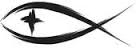 Meetings & EventsWednesday, August 24th															Council 7pmPLEASE LEAVE ATTENDANCE SHEETS	Please remember to fill out the attendance sheet you will find in your bulletin and leave it on the pew when you leave today.  Even if you don’t use the attendance sheet, please leave it on the pew and the elders will collect them after the service.  The blank sheets will be reused.STEWARDSHIP CORNERLuke 12:51 – “Do you think that I have come to give peace on earth?  No, I tell you, but rather division.”  Jesus has come to divide us out of the world – to carve out a people for Himself, redeemed by His Blood and trusting His Word.  The world hates this Word, but for us it is life and salvation.  We seek to follow Jesus' Word in all things because we know Him who gave us the Word: we know He always seeks to bless us.DONUTS FOR THE COUNTY FAIRThe Manistee County Fair begins Tuesday this week.  We know there will be 4H activities in the barns this year and grandstand events in the evening.  We plan to have the donut wagon at the fairgrounds Tuesday through Saturday.  Sign-up sheets are on the counter by the church entrance.FOOD PANTRY	A reminder to everyone that the St. Joseph Food Pantry is always thankful for our gifts of food.  We take everything to their church at the end of each month.  Thanks for any support you can provide.BIRTHDAYS IN AUGUSTHelmi Schimke				August 21stSERVING THIS MONTH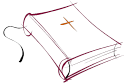 Greeters: Bob & Jan HilliardAltar Guild: Joan MalmgrenSERVING TODAY						SERVING NEXT WEEK 8/21/2022Pastor:  Rev. Jacob Sherry				Pastor:  Rev. Jacob SherryElder:  Dennis Wickstrom					Elder:  George KahlAccomp:  William Bankstahl				Accomp:  William BankstahlAcolyte:  Anna Bradford					Acolyte:  Aubry LeSargeReader:  Diane Hanson					Reader:  Kathy SchoedelATTENDANCE: 8/7/2022WORSHIP: 52					BIBLE STUDY: Summer BreakFIRST FRUITS TRACKER WEEK ENDING:  8/7/2022Offering Receipts:		$2,037.00				YTD Budget Receipts:	$89,629.21Weekly Budget Needs:	$2,755.42				YTD Budget Needs:		$88,173.44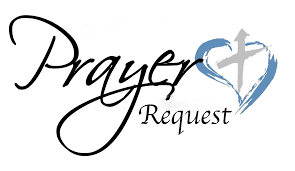 Special PrayersMcAnn Bradford							Joan Malmgren								Barbara PotterMike Ennis									Lynda Byrd Meister							Steve SchimkeJeanne Firman								Rita Merkey									Cecil SomselSteve Fredericks							Pam Monroe									Karen VoigtAmelia Hosler								Jim Poellet										Sheldon Voigt												Shirley PoelletPrayers for Our MilitaryAndrew Burch, Jr., grandson of John & Loree Sprawka.Mark Granzotto with U.S. Navy in Bahrain, grandson of Rita MerkeyCarol Sprawka, daughter-in-law of John & Loree SprawkaDerek Sprawka, grandson of John & Loree SprawkaAlyssa & Trevor Eisenlohr siblings both with the U.S. Navy, friends of Janette & Fred MayIan Nelson, nephew of Jack and Pebbla NelsonTyge Nelson & family, nephew of Jack and Pebbla NelsonCapt. Tim Brandt at Madigan Medical Center, Fort Lewis, WA, son of Bruce & Debbie BrandtIf you wish to add someone’s name, please call or e-mail the church office.